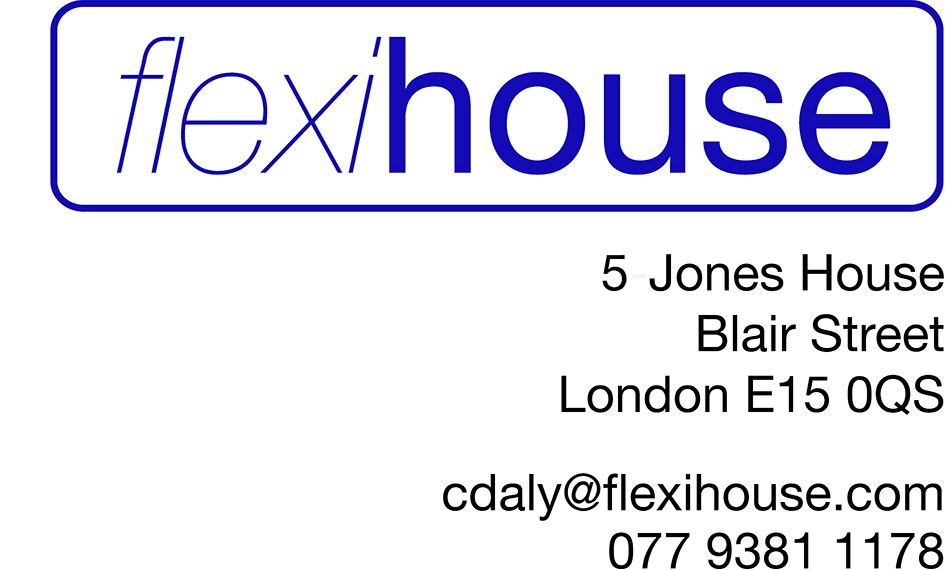 Mr. David PinchardTransformation Leaders180 Piccadilly London W1J 9HF Thursday 16 June 2016Re: CV / Interim Management application Finance & CommercialOperationsStrategyTurnaround & TransformationProject/Programme ManagementDear DavidI’m writing to apply for interim management assignments – in financial services, start ups (property, financial services, manufacturing), creative briefs or licenced food and beverage operations. My CV is diverse, covering management roles in the various environments – which include collaborations with HM Govt. departments, and working / living experiences in the UAE, USA, Japan and Australia. Clients like me – I’m creative, clever, engaging and a natural leader. Good at sales & negotiations, detailed analysis & proposing change strategies. Naturally, I’m actively looking for jobs and currently writing 2 start up proposals (magazine publishing & transaction processing). But ideally I want to establish a new, reliable career path as an Interim. Situations involving China are especially appealing.I have registered a limited company (Flexihouse), I have no dependents, I am completely flexible about location and can start immediately. I would welcome any opportunity to meet and discuss further. Yours sincerely Chris Daly FLEXIHOUSE LTD No.10008395 Registered office address: 5 Jones House, Blair Street, London, London, United Kingdom, E14 0NTChris Daly 5 Jones House, Blair St London E14 0NT cdaly@flexihouse.com077 9381 1178 Summary – Commercial and entrepreneurial background, with a strongly developed creative & visual practice. Work experience in USA, UAE, Australia, Japan (& UK) Able to: quickly see problems and opportunities in organisations surrounding illogical and inefficient procedures and policies, systematic design flaws and negative political dynamics, and to resolve same - through origination, development and implementation of appropriate and creative strategies and actions. Managerial competencies: Financial services -Front & Back office - Strong exchange traded derivative knowledge, FCA registered, fluent in risk management, sales trading / broking, client onboarding, KYC, AML, relationship / account management (esp HNW sector), corporate ambassador (@ Cantor Fitzgerald), PR & Media communications – regular live financials TV & writing a magazine column Start ups –Working as an entrepreneur, consultant, programme or project manager in financial services, property transaction management property / legal services, plastics / recyclables manufacturing a TV series: Originating ideas, researching & developing conceptsincl’ feasibility studies / market researchidentifying & securing partners / collaborators (incl’ central Govt. depts.) & investorswriting & presenting plans / proposals & pitchesinitiating and managing programmes & projects (Prince2 Practitioner)commissioning - product designers, consultants, architects, manufacturers, PR agencies system design: organising activity & business process to best realise a customer focused model via UX / UI Visual creative –Master’s Degree in Visual Arts / Fine Art (Chelsea College of Art 2013) – specialising in photography & video – practicing artistBrand: identifying & creating brand identity using graphics, imagery & ergonomic UX processes High volume Food and Beverage operations – Restaurants / kitchens, industrial canteens Food & beverage production, incl’ service and supporting functions - HR, procurement, supply chain and storage logistics Work experience 11/2015 – presentFlexihouse Ltd – Interim management, consultancyTwo startup proposals in development:ConveyPay, transaction processing facilitySoapandRocket.com, analog photography photo’zine & website11/2014 – 11/ 2015 FINSA Europe – Risk Manager Australian shift manager (working alone), with multiple functions: Managing market risk exposure in cash & futures on FX, commodities, interest rates, cash equity & index productsMaintaining exposure within guidelines created by 6 white label partners using 3 different pricing platforms (MT4, CloudTrade & Swan / Star Financial)hedging with 5 liquidity providers / different platforms Investigating suspicious client activity / or breaches of compliance policy Providing client services through TradeCore platform & phone: client onboarding – KYC, AML & credit checking through Equifax & Veda Banking reconciliations Daily P&L productionwriting a daily client activity analysis Made redundant. FINSA’ Ops Director, Mr. Stuart Lane can happily provide a reference in this regard. 11/2013 – 11/2014 Elektraview.com – photography website & magazine start upPost college project, shelved in favour of decent job offer at FINSA.9/2011 – 10/2013Sabbatical – Master’s Degree in Visual Arts / Fine Art University of the Arts London, Chelsea College of Art Gained a place without a primary degree. Focused on large format film photography & video - http://tinyurl.com/jprva23 Represented UAL at two overseas residencies: Tokyo ‘Wondersite’, Japan, 2012 - included 6 day conference: ‘New Community Design’ Queensland College of Art – Griffin University, curating an exchange exhibition of work from Camberwell College of Art 4/2009 –10/2009 Gekko Global Markets (now Ayondo) – Sales Trader
Shift responsibility for managing financial risk in Foreign Exchange, interest rates, equities and commodities. Made redundant /role patriated to Sweden. 3/2006 – 7/2008 Mint Partners – Business Development Director for investment & start-up projects x 4: International Trading Exchange (ITEX) – Director/ Equity holder - a high end financial services centre (premises) and online presence – dedicated to the HNW and professional trading sector clients Feasibility study / RfP covering the potential for Mint
Equities to reliably establish a commercial property derivatives brokerage operation Developing & delivering a Land Title Registry systems
proposal to a Dubai International Financial Centre’ UAE RfP. Sourced opportunity via networking with Symonds & Symonds, selected Stewart Title Co. (USA) as key strategic partner MYHAB.com – a Mint Partners’ investment into a prize winning design for recyclable temporary habitat system for festivals/mass public gatherings etc. Working with & supporting the founder on Mint’s behalf - to realise the manufacturing process, solve logistics/distribution problems (with Arup) & crystallise the business plan 6/2005 – 8/2011 Flexihouse Ltd – Director Leading a start up for a one-stop-property shop: Flexihouse.com, which included an eConveyancing ‘Delivery vs. Payment’ transaction processing engine called ConveyPay.com Secured involvement of Euroclear, a partnership with HM Land Registry & collaborations with other software & property industry partners, for e.g. PeterEvans Ltd & RedBrick Solutions Key appointments included: Dr. Eurfyl ap Gwilym as Chairman & Mr. Brendan Coyle from Irish International BBDO as marketing Director 6/2000 – 4/2005 Cantor Fitzgerald/Cantor Index – Sales Trader including PR & media communications Selected for initial Cantor Index opening team. Established a Commodities and HNW desk providing a Futures/ Options broking service in commodities, indices, interest rates & FX resulting in a £2m year revenue stream from scratch. Extensive responsibility for the firm’s corporate hospitality at highest level. High profile media/marketing involvement for Cantor brand: TV (CNBC, Sky, Bloomberg, ITV etc) radio (BBC), newspapers (Observer) and writing my own column for ‘Shares’ magazine. 4. Produced (designed, wrote) a training manual for Back Office Systems. London International Financial Futures and Options Exchange and Sydney Futures Exchange – ‘Local’ / independent trader and broker in Futures and Options on pit traded Interest rate futuresClients included: Societe Generale, Cresvale & First Continetial Whitbread & Co – TGI Friday’s franchise – Senior Quality Manager Opening team training managerUSA placement / back of house managerhigh volume food and beverage service operations – production, service and associated supporting functions in HR, purchasing, supply chain and storage logistics Education Master of Arts Degree (2013) - Visual Arts / Fine Art, College of Art & Design Higher National Diploma – Hotel Management, Birmingham College of Food/Tourism‘O’ Levels - King Edwards Grammar School Aston
Professional qualifications & volunteering interests Australia: Registered representative / Sydney Futures Exchange - futures and optionsUK: Financial Conduct Authority CF30 Customer status‘Prnce2’ Project management standard – ‘Practitioner’
DBS Cert No. 001519012652School Governor - Central Foundation Girls’ School
25 – 33 Bow Road, London, E3 2AEReferees As required 